Bywell CE Junior School	Year 3 Learning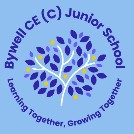 EnglishWe will continue our sentence stacking lessons for ‘The Stone Age boy’. We will focus on time adverbials, action and simile, action and onomatopoeia, precise verbs, repetition for effect, imagining, noun phrase and synonyms. We will then be planning our independent write. We will begin by analysing the text. SpellingWe will be assessing our phonics knowledge and practicing more high frequency words. ReadingOur teaching text this week using Cracking Comprehension is a non-fiction text about mountains focusing on retrieval and inference skills in order to answer specific questions within a text. We will then complete a practice text which will be all about coasts. MathsWe will be continuing with addition and subtraction. We will be subtracting two numbers (no exchange), adding two numbers across 10 and 100s. ScienceWe will complete our rocks and soils unit with a memory quiz and game. This will help us see how much we have learnt. HistoryWe will be presenting our findings from our research about the Stonehenge in a leaflet format and a news report.  